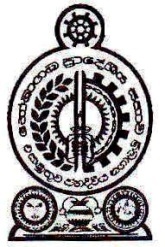 හෝමාගම ප්‍රාදේශීය සභාව2022.02.02 දින පෙ.ව.10.00ට රැස්වූ කාර්මික සේවා කාරක සභා වාර්තාවසැ.යු. :- මෙහි පහත සඳහන් නිර්දේශයන් පිළිබඳ සංශෝධන හා අනුමැතීන් 2022.02.22 වන දින මහ සභා වාර්තාවේ හි සඳහන් වන බව කාරුණිකව සලකන්නපැමිණිම :-සභාපති  	          01. ගරු ප්‍රා.ස.මන්ත්‍රී	- එච්.පී.රංජිත් නිහාල් මහතාසාමාජිකයින්  :-          02. ගරු ප්‍රා.ස.මන්ත්‍රීනී	- ජී.කේ.ටමනී ලංකා ප්‍රසාදිනී මහත්මිය                                  03. ගරු ප්‍රා.ස.මන්ත්‍රී 	- කොතලාවලගේ කීර්තිලතා මහත්මිය                                     04. ගරු ප්‍රා.ස.මන්ත්‍රී	- කත්‍රි ආරච්චිගේ රූපසේන මහතා                                  05. ගරු ප්‍රා.ස.මන්ත්‍රි	- කේ.ඒ.චමින්ද ප්‍රියදර්ශන කුරුප්පු ආරච්චි මහතා	 06. ගරු ප්‍රා.ස.මන්ත්‍රී	- නිර්මල සුඛිත් හපුආරච්චි මහතා	 07. ගරු ප්‍රා.ස.මන්ත්‍රී	- ටී.හර්බට් කරුණාරත්න මහතානොපැමිණීම:-            08. ගරු ප්‍රා.ස.මන්ත්‍රී	- කේ.ඩි.කමල් චන්දන මහතා		          09. ගරු ප්‍රා.ස.මන්ත්‍රී	- ජේ.ඒ.ප්‍රියන්ත පුෂ්පකුමාර මහතා        		          10. ගරු ප්‍රා.ස.මන්ත්‍රීනී	- පී.දමයන්තා බන්දුමතී ගුණවර්ධන මහත්මිය		          11. ගරු ප්‍රා.ස.මන්ත්‍රිනී	- එස්.කේ.ඒ.නීලා කාන්ති මහත්මිය			          12. ගරු ප්‍රා.ස.මන්ත්‍රීනී	- ලියනගේ කුමුදුනී රේණුකා මහත්මියනිලධාරින්:-	          01.ලේකම්		 - කේ.බී.ටී.කේ.ගුණතිලක මිය		          	          02.වැඩ අධිකාරි		 - ඩබ්.ඒ.පී.විජේකාන්ත මහතා		          03. කළ. සේවා නිලධාරී   - පී.ජී.ප්‍රියංගනී මිය	                      04. එච්.ඒ.ජයරත්න මහතා01. පහත සඳහන් ව්‍යාපෘති ඇස්තමේන්තු පිළිගෙන අනුමත කිරීම සඳහා ඉදිරිපත් කර තිබුණි.02.	මාදුලාව දකුණ ග්‍රාම නිලධාරි වසමේ මාදුලාව ගම්මාන පාර අංක 81න් බෙදුන අතුරු මාර්ගය සංවර්ධනය කිරීම සඳහා වන ඇස්තමේන්තු මුදල රු.452,000.00ක මුදල පිළිගෙන සභා අරමුදල් යොදවා සංවර්ධනය කිරීමට යෝජනා කරමින් ගරු ප්‍රා.ස.මන්ත්‍රීනී ජී.කේ.ටමනි ලංකා ප්‍රසාදීනී මහත්මිය විසින් ඉල්ලීමක් යොමු කර තිබුණි. ඒ පිළිබඳව සලකා බලන ලද කාරක සභාව විසින් මාදුලාව දකුණ ග්‍රාම නිලධාරි වසමේ මාදුලාව ගම්මාන පාර අංක 81න් බෙදුන අතුරු මාර්ගය සංවර්ධනය කිරීම සඳහා වන ඇස්තමේන්තු මුදල රු.452,000.00ක මුදල පිළිගෙන සභා අරමුදල් යොදවා සංවර්ධනය කිරීමට සුදුසු බවට අනුමත කරන ලදී.03.	පහත සඳහන් ව්‍යාපෘති සඳහා වන ඇස්තමේන්තු පිළිගෙන අනුමත කර ගැනීම සඳහා ගරු ප්‍රාදේශීය සභා මන්ත්‍රි ජේ.ඒ.ප්‍රියන්ත පුෂ්පකුමාර මහතා විසින් කමිටුවට ඉදිරිපත් කර තිබුණි.ආටිගල බටවල බෝගහලන්ද මාර්ගය සංවර්ධනය කිරීම සඳහා වන ඇස්තමේන්තුව රු.532,000.00ආටිගල බටවල අරලිය මාවත කොටසක් සංවර්ධනය කිරීම සඳහා වන ඇස්තමේන්තුව රු.312,000.00ආටිගල බටවල තැලුන්පිටියගොඩ කොටුහේන යා කෙරෙන 1 අතුරු මාර්ගය සංවර්ධනය කිරීම සඳහා වන ඇස්තමේන්තුව රු.362,000.00ආටිගල බටවල ජනකලා මාවත අතුරු මාර්ග සංවර්ධනය කිරීම සඳහා වන ඇස්තමේන්තුව රු.445,000.00ආටිගල නැගෙනහිර අන්නාසි  වත්ත මාර්ගය සංවර්ධනය කිරීම සඳහා වන ඇස්තමේන්තුව රු.840,000.00පානලුව වැරනිය කනත්ත මාර්ගයේ ඇති වෙන්දේසි වත්තේ ප්‍රජා ශාලාව කපරාරු කර ගැනීමආටිගල නැගෙනහිර ගල්ලැලිවල පැති බැම්ම සංවර්ධනය සඳහා වන ඇස්තමේන්තුව රු.820,000.00ඒ පිළිබඳව සලකා බලන ලද කාරක සභාව විසින් ඉහත සඳහන් මාර්ග යෝජනා ක්‍රියාත්මක කිරීමට සහ ඇස්තමේන්තු පිළිගැනීමට සුදුසු යැයි අනුමත කරන ලදී. 	04.	පහත සඳහන් ව්‍යාපෘති සඳහා වන ඇස්තමේන්තු පිළිගෙන අනුමත කර ගැනීම සඳහා ගරු ප්‍රාදේශීය සභා මන්ත්‍රි කත්‍රි ආරච්චිගේ රූපසේන මහතා විසින් කමිටුවට ඉදිරිපත් කර තිබුණි.පිටිපන දකුණ ගලගාහේන මුතුලන්දවත්ත මාර්ගය සංවර්ධනය කිරීම සඳහා වන ඇස්තමේන්තුව රු.685,000.00පිටිපන දකුණ කොස්වත්ත නෙතු උයන මාර්ගය සංවර්ධනය කිරීම සඳහා වන ඇස්තමේන්තුව රු.555,000.00පිටිපන දකුණ කොස්වත්ත විජේවර්ධන මාවත සහ ප්‍රජාශාලා මාවත (රවුම් පාර) සංවර්ධනය සඳහා වන ඇස්තමේන්තුව රු.812,000.00මූනමලේ යකහළුව ග්‍රාම නිලධාරී වසමේ යකහළුව පැපොල්හේන මාර්ගය සහ අතුරු මාර්ගය සංවර්ධනය කිරීම සඳහා වන ඇස්තමේන්තුව රු.948,000.00 ඒ පිළිබඳව සලකා බලන ලද කාරක සභාව විසින් ඉහත සඳහන් මාර්ග යෝජනා ක්‍රියාත්මක කිරීමට සහ ඇස්තමේන්තු පිළිගැනීමට සුදුසු යැයි අනුමත කරන ලදී. 	05.	පහත සඳහන් ව්‍යාපෘති සඳහා වන ඇස්තමේන්තු පිළිගෙන අනුමත කර ගැනීම සඳහා ගරු සභාපති සම්පත් චමින්ද ජයසිංහ මහතා විසින් කමිටුවට ඉදිරිපත් කර තිබුණි.මුල්ලේගම දකුණ ශ්‍රීලාලංකාර මාවතේ සූරිය මාවත මාර්ගය සංවර්ධනය කිරීම සඳහා වන ඇස්තමේන්තුව රු.1,325,000.00හබරකඩ උතුර කමත්ගොඩැල්ල අතුරු මාර්ගය කාපට් අතුරා සංවර්ධනය කිරීම සඳහා වන ඇස්තමේන්තුව රු.1,870,000.00මුල්ලේගම දකුණ ශ්‍රීලාලංකාර මාවතේ ජයලත් මහතාගේ නිවස අසළ මාර්ගය සංවර්ධනය කිරීම සඳහා වන ඇස්තමේන්තුව රු.1,405,000.00හබරකඩ උතුර බොතේජු මාවත කාපට් අතුරා සංවර්ධනය කිරීම සඳහා වන ඇස්තමේන්තුව රු.1,125,000.00හබරකඩ විද්‍යාල මාවත මාර්ගය සංවර්ධනය කිරීම අදියර 02 සඳහා වන ඇස්තමේන්තුව රු.2,500,000.00හබරකඩ උතුර විද්‍යාල මාවත අතුරු මාර්ගය සංවර්ධනය කිරීම සඳහා වන ඇස්තමේන්තුව රු.2,500,000.00හබරකඩ උතුර විද්‍යාල මාවත හා මුල්ලේගම පාර සම්බන්ධ වන අතුරු මාර්ගය සංවර්ධනය කිරීම සඳහා වන ඇස්තමේන්තුව රු.2,162,000.00හබරකඩ විද්‍යාල මාවත මාර්ගය සංවර්ධනය කිරීම අදියර 01 සඳහා වන ඇස්තමේන්තුව රු.2,500,000.00හබරකඩ උතුර දේවාල පාර කාපට් අතුරා සංවර්ධනය කිරීම සඳහා වන ඇස්තමේන්තුව රු.1,752,000.00මුල්ලේගම දකුණ ශ්‍රීලාලංකාර මාවතේ කුඹුක් ළිඳ පාර කාපට් කර සංවර්ධනය කිරීමඒ පිළිබඳව සලකා බලන ලද කාරක සභාව විසින් ඉහත සඳහන් මාර්ග යෝජනා ක්‍රියාත්මක කිරීමට සහ ඇස්තමේන්තු පිළිගැනීමට සුදුසු යැයි අනුමත කරන ලදී. 06.	මාවත්ගම ගල්දොර මාර්ගය සංවර්ධනය කිරීමටත් ඒ සඳහා වන ඇස්තමේන්තුව වන රු.1,288,000.00 ක මුදල පිළිගෙන අනුමත කරන ලෙසටත් ගරු ප්‍රාදේශීය සභා මන්ත්‍රි එම්.ඒ.වී ඩොනල් නිලන්ත මහතා විසින් කමිටුවට ඉදිරිපත් කර තිබුණි.ඒ පිළිබඳව සලකා බලන ලද කාරක සභාව විසින් මාවත්ගම ගල්දොර මාර්ගය සංවර්ධනය කිරීමටත් ඒ සඳහා වන ඇස්තමේන්තුව වන රු.1,288,000.00 ක මුදල පිළිගෙන අනුමත කිරීමට සුදුසු බවට නිර්දේශ කරන ලදී.		2022.02.02						එච්.පී.රංජිත් නිහාල්හෝමාගම ප්‍රාදේශීය සභා කාර්යාලය                   	ගරු ප්‍රා‍දේශීය සභා මන්ත්‍රී                                                    							කාර්මික සේවා කාරක සභාව	තීරණ අංකයව්‍යාපෘතියප්‍රතිපාදන ස්වභාවයමුදල රු.1:01පුංචි ඉරිදාපොළ හන්දියේ කිතුලවිල මාර්ගය සංවර්ධනය කිරීම අදියර-2සභා1,445,000.001:02කිතුලවිල රෙඩ්ගේට්සිටි අසල මාර්ගය සංවර්ධනය කිරීම සභා1,000,000.001:03හේනවත්ත ග්‍රාමසේවා වසමට අයත් මීගොඩ හෙට්ටියාවත්ත අත්පන්දු ක්‍රීඩා පිටිය ඉදි කිරීමසභා1,610,000.001:04කුරුඳුවත්ත ග්‍රා.නි වසමට අයත් 156/3 නිවස පිහිටි අතුරු මාර්ගය සංවර්ධනය කිරීම සභා615,000.001:05හෝමාගම කැන්දලන්ද 2 පටුමග  මාර්ගය සංවර්ධනය කිරීම සභා192,000.001:06හෝමාගම අතුරුගිරිය පාර වෛද්‍ය සුනිල් මහතාගේ නිවස අසල ඇති මාර්ගය සංවර්ධනය කිරීම සභා815,000.001:07හෝමාගම ප්‍රාදේශීය සභාවට අයත් ජල්තර ජෝන් කීල්ස් ක්‍රිඩා පිටිය ඉතිරි කොටස සංවර්ධනය කිරීම සභා120,000.001:08මාගම්මන රීගල් රේන්ජ් 7 වන පටුමග සංවර්ධනය කිරීම  සභා1,225,000.001:09කොස්වත්ත රයිගම් ආයතනය අසල අංක 289  වත්ත මාර්ගය සංවර්දනය කිරීමසභා555,000.001:10කොස්වත්ත පැපොල්හේන මාර්ගයේ අංක 306 වත්ත රවුම් පාර  සංවර්ධනය කිරීමසභා375,000.001:11කොස්වත්ත නෙතු උයන මාර්ගය සංවර්ධනය කිරීමසභා550,000.001:12පිටිපන උතුර ජම්බලගස්වත්ත 3 වන පටුමග මාර්ගය ඉතිරි කොටස සංවර්ධනය කිරීමසභා138,000.001:13අම්බලන්ගොඩ පන්සල පාර කාණු පද්ධතිය සංවර්ධනය කිරීමසභා818,000.001:14හයිලෙවල් පාර හා පරණ පිටිපන පාර සම්බන්ධ වන ස්ථානයේ පැති බැම්ම ඉතිරි කොටස ඉදි කිරීමසභා235,000.001:15ඔවිටිගම ග්‍රාම නිළධාරී වසමේ උඩගේවත්ත මාර්ගයේ 403 නිවස අසල මාර්ගය සංවර්ධනය කිරීමසභා1,140,000.001:16හබරකඩ ගජබා පටුමග 2වන හරස් පාර හා කෙළවර කොටස  සංවර්ධනය කිරීමසභා188,000.001:17ධාතුසේන පටුමග සංවර්ධනය කිරීමසභා390,000.001:18හබරකඩ සද්ධාතිස්ස  පටුමග 1 වන හරස් පටුමග   සංවර්ධනය කිරීමසභා216,000.001:19හබරකඩ ගජබා පටුමග 3 වන හරස් පාර හා   සංවර්ධනය කිරීමසභා215,000.001:20වෙනිවැල්කොළ පාසැල් මාවත සඳුන් අරණ මාවත සංවර්ධනය කිරීමසභා1,270,000.001:21කහතුඩුව දකුණ සැනසුම ටෙරස් මාර්ගය සංවර්ධනය කිරීමසභා720,000.001:22දොළහේන ගොඩපරගස්වත්ත මාර්ගය හා අතුරු මාර්ගය සංවර්ධනය කිරීමසභා432,000.001:23පිටිපන දකුණ ජනසෙත මාවත 4 වන පටුමග දංවත්ත යා කරන  මාර්ගයහා අතුරු මාර්ගය සංවර්ධනය කිරීමසභා1,372,000.001:24පිටිපන දකුණ පාසැල්  මාවතේ බදු කෙටුව දංවත්ත යා කරන  මාර්ගයහා අතුරු මාර්ගය සංවර්ධනය කිරීමසභා580,000.001:25සුවපුබුදුගම ඔබියෙස් පෙරේරා මාවතේ 291/05/1 නිවාස අසල කාණු පද්ධතිය ඉදි කිරීමසභා238,000.001:26කිරිබේරියකැලේ එස්.ඩබ්ලිව්.නිමල් මහතාගේ නිවස අසල මාර්ගය සංවර්ධනය කිරිමසභා385,000.001:27පනාගොඩ රොමියෙල් මාවත 712/12 නිවස අසල කාණු පද්ධතිය ඉදි කිරිම.සභා700,000.001:28190 පාර,හබරකඩ,අතුරු මාර්ගය සංවර්ධනය කිරිමසභා218,000.001:29හෝමාගම දියගම මුණිදාස මහතාගේ නිවසට යන පාර සංවර්ධනය කිරිමසභා550,000.001:30මාවලස් ගාර්ඩ්න් මාර්ගය සංවර්ධනය කිරිම (ග්‍රා.නි.හේනවත්ත)සභා1,652,000.001:31මාවත්ගම සණස මාවත සංවර්ධනය කිරිමසභා510,000.001:32හිරිපිටිය හල්අත්ත පාර හා රෝල්ස් වැඩපල ඉදිරිපිට පාර සංවර්ධනය කිරිමසභා1,650,000.001:33බ්‍රාහ්මණගම වෑනියර පාර,1,2,3,3ඒ,4,7,8 පටු පාරවල්  සංවර්ධනය කිරිමසභා1,185,000.001:34බ්‍රාහ්මණගම මීමනගේ පාර හා පැපිලිවල පාරේ 6 පටුමඟ හා 9 වන පටුමඟ සංවර්ධනය කිරිමසභා1,542,000.001:35හිරිපිටිය තිසර මාවත හා අංක 150,153/2,195/1 ලිපිනයන්ගෙන් ආරම්භවන මාර්ග සංවර්ධනය කිරිමසභා1,005,000.001:36හිරිපිටිය පන්සල අසල මාර්ගයේ 1 හා 2 පටුමඟ සංවර්ධන කිරිම (ග්‍රා.නි වසම හිරිපිටිය)සභා1,140,000.001:37මාඹුල්ගොඩ ඇල්විටිගල පෙදෙස පාර තාර දමා ඇති කොටස අලුත් වැඩියා කිරිමසභා920,000.001:38බ්‍රාහ්මණගම 180/6/ඒ නිවස අසල මාර්ගය සංවර්ධනය කිරිමසභා892,000.001:39ආවාසපාර බෝක්කු පද්ධතිය අලුත් වැඩියා කිරිම (ග්‍රා.නි.කිරිගම්පමුණුව)සභා1,080,000.001:40උන්දුරුගොඩ මාර්ගය හරහා යන කාණු පද්ධතිය සංවර්ධනය කිරිමසභා95,000.001:41ඔවිටිගම උඩගේවත්ත ආරාමයට  පිවිසෙන  මාර්ගය සංවර්ධනය කිරීමසභා385,000.001:42ඕවිටිගම කුකුලවත්ත මාර්ගයේ හරස් පාරක් වන අඹගහවත්ත පාර සංවර්ධනය කිරීමසභා472,000.001:43ඕවිටිගම ගුරුගේවත්ත ආරාමයට ආසන්න  මාර්ගය සංවර්ධනය කිරීමසභා165,000.001:44උඩුවන ජනසවි මාවත පළමු අතුරු මාර්ගය සංවර්ධනය කිරීමසභා640,000.001:45උඩුවන පන්සල පාර 3 වන පටුමග සංවර්ධනය කිරීමසභා578,000.001:46උඩුවන ග්‍රා.නි. වසමට අයත් උඩුවන සුහද මාවත සංවර්ධනය කිරීමසභා362,000.001:47මූණමලේ ග්‍රා.නි. වසමට අයත් පැපොල්ගහහේන පාර සහ අතුරු මාර්ගය සංවර්ධනය කිරිමසභා948,000.001:48හෝමාගම පිටිපන උතුර ඒ.ඩී කුමාරසිංහ මාවතේ වැසි ජලය බැස  යන කාණු පද්ධතිය ඉඳි කිරිම සභා1,098,000.001:49මාගම්මන ශ්‍රි සෝමාලංකාර මාවත 4 වන පටුමඟ සංවර්ධනය  සභා220,000.001:50උඩුවන සව්සිරි පෙදෙස මාර්ගය සංවර්ධනය කිරිම.සභා1,415,000.001:51හෝමාගම පිටිපන උතුර කහටගහලන්ද කනත්තට යාබඳව ඇති මාර්ගය සංවර්ධනය කිරිමසභා1,280,000.001:52පනාගොඩ මැද මණ්ඩිය විහාර මාවත අඩක් නිම කර ඇති මාර්ගයේ ඉතිරි කොටස සංවර්ධනය කිරීමසභා401,000.001:53සිද්ධමුල්ල දකුණ ග්‍රා.නි වසමට අයත් පොකුණ පාර ආරම්භ කොටස  සංවර්ධනය කිරීමසභා935,000.001:54සිද්ධමුල්ල දකුණ ග්‍රා.නි වසමට අයත් තානායම් ගොඩැල්ල පාර කෙළවර කොටස  සංවර්ධනය කිරීමසභා875,000.00අංක 1:01 සිට 1:54 දක්වා වූ ඇස්තමේන්තු පිළිගැනීම සුදුසු යැයි අනුමත කරන ලදී.අංක 1:01 සිට 1:54 දක්වා වූ ඇස්තමේන්තු පිළිගැනීම සුදුසු යැයි අනුමත කරන ලදී.අංක 1:01 සිට 1:54 දක්වා වූ ඇස්තමේන්තු පිළිගැනීම සුදුසු යැයි අනුමත කරන ලදී.අංක 1:01 සිට 1:54 දක්වා වූ ඇස්තමේන්තු පිළිගැනීම සුදුසු යැයි අනුමත කරන ලදී.1:55හබරකඩ විද්‍යාල මාවත කාණු පද්ධතිය ඉඳිකිරීමසභා2,200,000.00ඉහත අංක 1:55 ඇස්තමේන්තු පිළිගැනීම සුදුසු යැයි නිර්දේශ කරන ලදී.ඉහත අංක 1:55 ඇස්තමේන්තු පිළිගැනීම සුදුසු යැයි නිර්දේශ කරන ලදී.ඉහත අංක 1:55 ඇස්තමේන්තු පිළිගැනීම සුදුසු යැයි නිර්දේශ කරන ලදී.ඉහත අංක 1:55 ඇස්තමේන්තු පිළිගැනීම සුදුසු යැයි නිර්දේශ කරන ලදී.1:56මීගස්මුල්ල කෝට්ටේවත්ත පාර බෝක්කු පද්ධතිය ඉඳිකිරීමසභා1,200,000.00ඉහත අංක 1:56 ඇස්තමේන්තු පිළිගැනීම සුදුසු යැයි අනුමත කරන ලදී.ඉහත අංක 1:56 ඇස්තමේන්තු පිළිගැනීම සුදුසු යැයි අනුමත කරන ලදී.ඉහත අංක 1:56 ඇස්තමේන්තු පිළිගැනීම සුදුසු යැයි අනුමත කරන ලදී.ඉහත අංක 1:56 ඇස්තමේන්තු පිළිගැනීම සුදුසු යැයි අනුමත කරන ලදී.1:57උන්දුරුගොඩ ග්‍රා.නි.වසමේ පන්සල පාර සංවර්ධනය කිරීමසභා3,000,000.001:58දියගම කනත්ත පාර සංවර්ධනය කිරීම අදියර 01සභා3,000,000.001:59පාලගම ග්‍රා.නි.වසමේ දෙරුක් උන්න මාර්ගය සංවර්ධනය කිරීමසභා2,910,000.00ඉහත අංක 1:57 සිට 5:59 දක්වා වු ඇස්තමේන්තු පිළිගැනීම සුදුසු යැයි නිර්දේශ කරන ලදී.ඉහත අංක 1:57 සිට 5:59 දක්වා වු ඇස්තමේන්තු පිළිගැනීම සුදුසු යැයි නිර්දේශ කරන ලදී.ඉහත අංක 1:57 සිට 5:59 දක්වා වු ඇස්තමේන්තු පිළිගැනීම සුදුසු යැයි නිර්දේශ කරන ලදී.ඉහත අංක 1:57 සිට 5:59 දක්වා වු ඇස්තමේන්තු පිළිගැනීම සුදුසු යැයි නිර්දේශ කරන ලදී.1:60සිද්ධමුලල සැනසුම් පෙදෙස යාබද මාර්ගය සංවර්ධනය කිරීමසභා1,800,000.001:61ජනසවි මාවත අවසාන කොටස හා 2 වන පටුමග සංවර්ධනය කිරීමසභා1,300,000.001:62කිතුලහේන ග්‍රින් ගාර්ඩන් අසල මාර්ගය හා පන්සල මාර්ගයේ අතුරු මාර්ගය සංර්ධනය කිරීමසභා1,800,00.001:63සිද්දමුල්ල කනත්ත මාර්ගය හා වැට සංවර්ධනය කිරීමසභා1,050,000.001:64පනාගොඩ බටහිර පනාගොඩ ඉසුරු පෙදෙස මර්ගය සංවර්ධනය කිරීම අදියර 01සභා2,000,000.001:65හෝමාගම ප්‍රා.ලේ.කොට්ඨාසයේ කඳනවත්ත ග්‍රාම නිලධාරී වසමේ හෙට්ටිගොඩ අතුරු මාර්ගය ඉතිරි කොටස සංවර්ධනය කිරීමසභා485,000.001:66හෝමාගම ප්‍රා.ලේ.කොට්ඨාශයේ නාරංගහහේන පාරේ 10 වන පටුමග බෑවුම් සහිත ඉතිරි කොටස කොන්ක්‍රිට් කර සංවර්ධනය කිරීමසභා328,000.001:67හබරකඩ ජේ.ඊ.ගුණසේකර මාවත ඉතිරි කොටස සංවර්ධනය කිරීමසභා1,161,000.001:68පිටිපන උතුර නාගහවත්ත ඉඩමට යන මාර්ගය හා කාණු පද්ධතිය සංවර්ධනය කිරීමසභා1,298,000.001:69බ්‍රහ්මණගම පොදුජන මාවතේ පළමු වෙනි පටුමග සංවර්ධනය කිරීමසභා1,050,000.001:70මුල්ලේගම දකුණ මුල්ලේගම පැලවත්ත මාර්ගය කෙළවර කොටස සංවර්ධනය කිරීමසභා760,000.001:71මුල්ලේගම ඥානවිමල මාවත ඉතිරි කොටස සංවර්ධනය කිරීමසභා2,000,000.001:72හේනවත්ත ග්‍රා.නි.වසමට අයත් ගොඩගම සර්වෝදය මාවතේ ඉතිරි කොටස සංවර්ධනය කිරීමසභා52,000.001:73දහම් මාවත 1 අතුරු මාර්ගය ඉතිරි කොටස සංවර්ධනය කිරීමසභා578,000.001:74හබරකඩ දකුණ හබරකඩ කනත්ත ඇති අතුරු මාර්ගය සංවර්ධනය කිරීමසභා2,000,000.00ඉහත අංක1:60සිට 1:74 දක්වා වූ ඇස්තමේන්තු පිළිගැනීම සුදුසු යැයි අනුමත කරන ලදී.ඉහත අංක1:60සිට 1:74 දක්වා වූ ඇස්තමේන්තු පිළිගැනීම සුදුසු යැයි අනුමත කරන ලදී.ඉහත අංක1:60සිට 1:74 දක්වා වූ ඇස්තමේන්තු පිළිගැනීම සුදුසු යැයි අනුමත කරන ලදී.ඉහත අංක1:60සිට 1:74 දක්වා වූ ඇස්තමේන්තු පිළිගැනීම සුදුසු යැයි අනුමත කරන ලදී.1:75හබරකඩ උතුර ග්‍රාමෝදය මාවත කෙළවර කොටස සංවර්ධනය කිරීමසභා2,300,000.00ඉහත අංක 1:75 හි සඳහන් ඇස්තමේන්තුව පිළිගෙන අනුමත කිරීම සුදුසු යැයි නිර්දේශ කරන ලදී.ඉහත අංක 1:75 හි සඳහන් ඇස්තමේන්තුව පිළිගෙන අනුමත කිරීම සුදුසු යැයි නිර්දේශ කරන ලදී.ඉහත අංක 1:75 හි සඳහන් ඇස්තමේන්තුව පිළිගෙන අනුමත කිරීම සුදුසු යැයි නිර්දේශ කරන ලදී.ඉහත අංක 1:75 හි සඳහන් ඇස්තමේන්තුව පිළිගෙන අනුමත කිරීම සුදුසු යැයි නිර්දේශ කරන ලදී.